Муниципальное бюджетное дошкольное образовательное учреждение детский сад №1 «Сказка»г. Данилов, Ярославская областьКонспект организованной образовательной деятельности по познавательному развитию «Экскурсия в зоопарк» для детей дошкольного возраста от 4-5 лет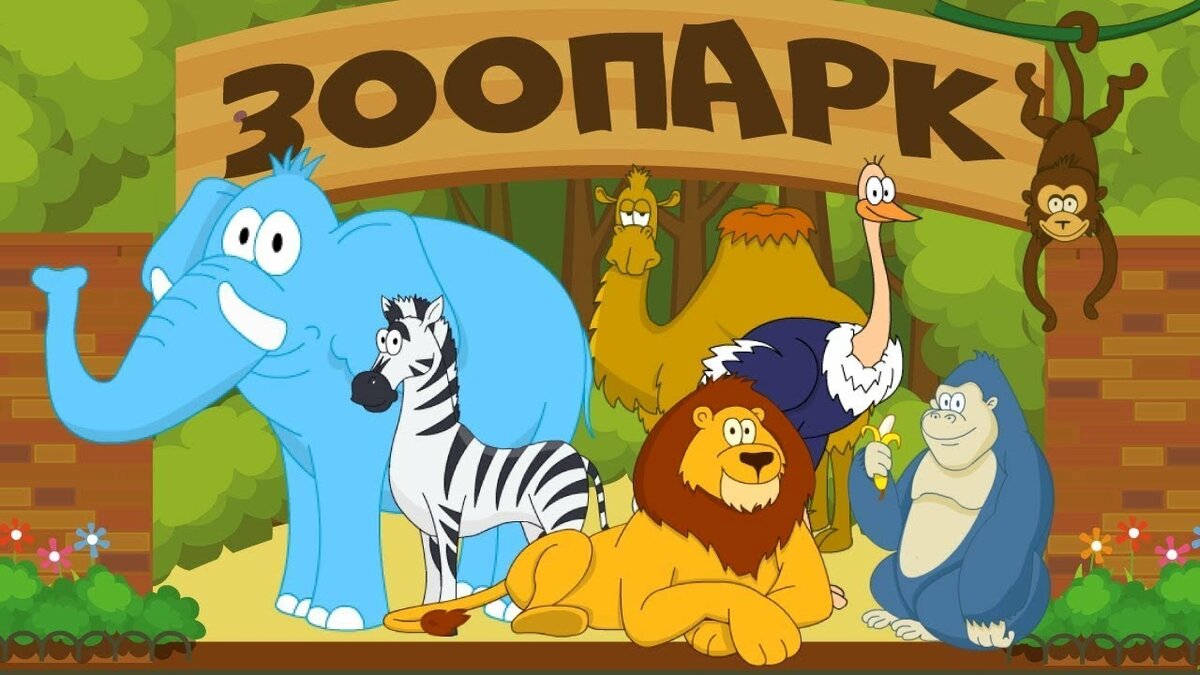 Воспитатели: Крыжановская М.А.Цели:  обеспечить у детей интерес к сюжетно-ролевой игре; помочь создать игровую обстановку; научить детей различать характерные признаки внешнего вида диких животных; развивать речь, обогащать словарный запас, закреплять звукопроизношение; познакомить с особенностями поведения животных, об их внешнем виде, по памяти характеризовать их; воспитание доброго отношения к животным, любовь к ним, заботу о них, дружеские взаимоотношения в игре.   Программное содержание:- Закреплять умение детей описывать диких животных, используя в речи сложные предложения;- Закреплять знания о диких животных, их детёнышах;- Закреплять умение правильно называть первый звук в слове;- Продолжать развивать коммуникативные качества детей.Оборудование занятия:- клетки для животных, сделанные из сеток и подставок;- таблички на клетках у животных;- алгоритм (схема) описания животного;- мяч;- напольные искусственные деревья (ёлки); - музыкальный центр;- аудиозапись звуков природы, рёв льва, тигра, мяуканье кошки, жужжание пчелы ;- касса; билеты;- угощения для детей мёд, баранки.Ход занятияI. Вводная часть (дети стоят на ковре перед воспитателем) Воспитатель: - Где обедал воробей? В зоопарке у зверей. Пообедал у лисицы, у моржа попил водицы. А зубастый крокодил чуть его не проглотил. Вы, наверное, догадались, куда мы с вами сегодня отправимся? (в зоопарк) Правильно! Оказывается, к нам сегодня приехал зоопарк, а мы хотим посетить его? (Да).  Ребята, а кто из вас был в зоопарке? (ответы детей). Скажите, что такое зоопарк? Зоопарк – это зоологический парк, то место, где можно увидеть разных животных? Их привезли из разных стран!  Воспитатель берёт мяч в руки. А каких животных зоопарка вы знаете? Встаньте в круг и я сейчас буду передавать мяч по кругу, тот, у кого окажется мяч, называет животное, которое может жить в зоопарке. (ответы детей). Ребята, а сейчас какое время года? (зима), а хотите чтобы было лето? (Да). Давайте все закроем глаза, и представим, что у нас лето, поют птички, шелестит травка, дует тёплый, летний ветерок. Открыли глазки, ну что лето у нас?(детям раздаются кепки, панамки, очки). Ребята, давайте построимся паровозиком и пойдём дружно в зоопарк. Воспитатель достаёт длинную верёвочку дети за неё берутся и все идут по тропинке в зоопарк. II. Основная часть. Воспитатель: Вот мы с вами пришли в зоопарк. Но ребята, так просто нас с вами в зоопарк не пустят, куда мы должны пройти и, что купить.( Билеты). А где продают билеты? (в кассе).Дети вместе с воспитателем идут к кассе.Воспитатель: Здравствуйте, мы из детского сада «Сказка», пришли на экскурсию в ваш Зоопарк.Кассир: Здравствуйте, дети! Добро пожаловать  в  наш зоопарк! Воспитатель: Нам пожалуйста 10 билетов. Воспитатель достаёт из кошелька деньги и отдаёт кассиру.Кассир: Да, конечно.  Вот держите ваши билеты и проходите пожалуйста! Давайте я вас провожу! Воспитатель с детьми подходят к входу зоопарка. Их встречает работник зоопарка Аркадий Петрович.Аркадий Петрович: Здравствуйте, дети! Позвольте представиться меня зовут Аркадий Петрович, а моего помощника зовут Егор Александрович!  Мы работники этого зоопарка, мы проводим экскурсии, кормим, ухаживаем за животными. Перед тем как пройти к животным я хочу вас предупредить, о том, что это хищники, поэтому близко к клеткам не подходим, руки свои в летки не просовываем.Итак, в первой клетке у нас : 1.Лев Царь зверей - могучий лев, спутник многих королев,Благороден, словно граф, у меня суровый нрав,Да, заслуг у льва немало, лишь моя причёска подкачала.Весь лохматый, вот беда, не стригусь я никогда!2. Тигр1. Иванов ЕгорЕсли смотришь из окошка, он всего лишь только кошка,Ближе взглянешь, осмелев, понимаешь- грозный лев,Этот лев-совершенно сыт, оттого он спокойно спит.Но не пробуй к нему прикоснуться, потому что он может проснуться,Львов не следует трогать руками, объясни это папе и маме.2. Курбатов АрсенийДаже маленький тигрёнок, хоть собою он пригож,Это вовсе не котёнок, ты меня рукой не трожь,Укусить могу я крепко, не успеешь убежать,Хоть тигрёнок всё же детка, но не стоит со мною играть!3. Дикая кошка – МАНУЛЛапки, и хвост и весёлые ушки, что уголками торчат на макушке,Шёрстка пушистая, глазки проказки, слушайте, вы к нам пришли не из «Сказки»? 4. ЦВЕТОКПчелка, пчелка, где летала? Что красивого видала?5. ПчёлкаНад цветами я летала, и нектар с них собирала,Собрала нектар с ромашки, с клевера, душистой кашки, Чтоб детишкам целый год, кушать мой янтарный мед!В конце игры работники Зоопарка дарят детям поднос с баранками и баночку с мёдом, чтобы они когда пришли в детский сад попили чай с воспитателем.